MEETING MINUTESSOUTHEAST MICHIGAN REGIONAL TRANSPORTATION OPERATIONS PLANNING SUBCOMMITTEEDate: November 19, 2015	Time: 10:00 AMMeeting Held: City of Detroit Homeland Security Offices, 13331 Lyndon, Detroit, MI 48227Present:	Representing	Phone No.	E-MailDayo Akinyemi……….	…MDOT - SEMTOC…....(313) 256-9802………..…AkinyemiO@michigan.govBelinda Beard……	ITS-MI/WSP-PB	 ..  ……...(313) 202-1163………………….beard@pbworld.comRobert Brown………….Detroit Homeland Sec……(313) 596-1742……………..brownro@detroitmi.govTom Bruff…….. …..……… SEMCOG……...... (313) 324-3340.…....................bruff@semcog.orgWalter Davis………..Detroit Homeland Sec .... (313) 402-5479……..…daviswalt@detroitmi.govSarah Gill……………....MDOT – SEMTOC..…….(248) 867-6841…………………gills@michigan.govHiltonKincaid………………….DHSEM…………..(313)596-1694...………..kincaidh757@detroitmi.govJonathan Coleman………..Macomb Dept Roads…..(586) 463-8671……………..jcoleman@rcmcweb.orgDawn Miller……………………..MDOT…………..(517) 636-4719……………millerd2@michigan.gov DonnaNorthern……….Detroit Homeland Sec……...(313)596-6558………...….northernd@detroitmi.govSahadev Parajuli…………..City of Detroit…………(313) 409-5559……schadev.parajuli@detroitmi.govBarbara Swan……………..MDOT-SEMTOC…. …(248) 867-4805…………….swanb1@michigan.govRichard Beaubien	Beaubien Engineering	..(248) 515-3628	…rfbeaubienpe@gmail.comReview of Meeting Agenda for the Southeast Michigan Regional Transportation Operations Coordinating Committee MeetingThe January 15, 2016 Regional Transportation Operations Coordinating Committee meeting will be held at the Southeast Michigan Transportation Operations Center (SEMTOC), 1060 West Fort Street, Detroit, Michigan 48226.  Potential topics will include regional transportation operations actions resulting from the August FHWA Self Assesment Excercise, freeway operations, overview of Detroit Traffic Incident Management Partnering Workshop, and a review of statewide traffic incident management activities.  Plans for 2016 Partnering WorkshopThe City of Detroit Homeland Security has offered to host an incident management workshop on March 1, 2016 at Comerica Park.  Potential topics for this workshop include the citywide evacation plan to be presented by Walter Davis and the traffic operations plan for the entertainment complex surrounding the new hockey arena presented by Rick Fenton.  The operations of the Macomb County Traffic Operations Center and Emergency Management and the role of the medical examiner in quick clearance will also be discussed.  A panel discussion of HAZMAT response is also being considered.  MDOT Region Engineer Tony Kratofil will provide a presentation on Metro Detroit Regional Transportation Operations and Innovations.The Michigan Department of Transportation agreed to provide a photographer for the event.  Meeting registration will be on the ITS Michigan website.  We will plan for 150 attendees.  Belinda Beard will prepare name tags and table assignments on behalf of ITS Michigan.  Two or three staff people from the City Detroit will be needed to assist her with registration on the day of the event.  Dawn Miller will provide an announcement of the TIM training to Belinda Beard and Sarah Gill to be distributed with the announcement of the Operations Partnering Workshop.This event will be accompanied by an afternoon traffic incident management responder training session from 1 pm to 5 pm.  This second event is planned for 40 attendees.Next Planning Subcommittee MeetingThe next regular meeting for the Planning Subcommittee has been scheduled for 10:00 AM on February 11, 2016 at SEMTOC.  Before the end of 2015, we will try to schedule a visit to the Tiger Club venue at Comerica to work out operations details for the March 1 Traffic Incident Management Workshop.These minutes are intended to be a summary of those items discussed. Any corrections and/or comments should be noted to the writer as soon as possible.Respectfully submitted,BEAUBIEN ENGINEERING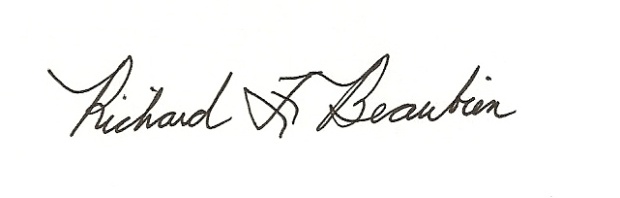 Richard F. Beaubien, P.E., PTOEChair-Southeast Michigan Regional Transportation Operations Coordinating Committeepc: 	All present